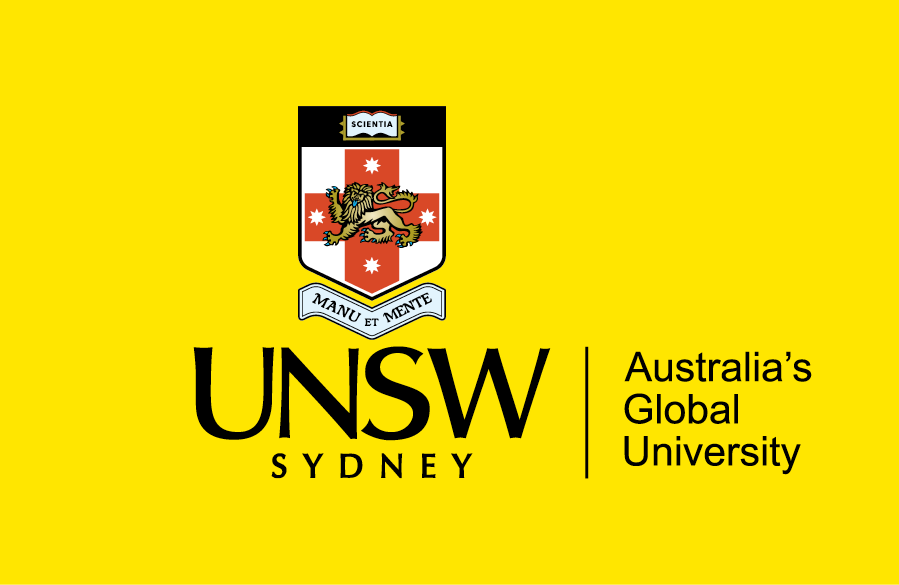 Research Information Session8th July 2021, 3 – 5pmPotential Research Projects for 2022(Honours, Masters, PhD)Applied Anatomy and Imaging ProjectsApplied Anatomy and Imaging – see topics on Poster (Honours/Masters/PhD)Professor Nalini Pather n.pather@unsw.edu.auSchool of Medical SciencesPoster LinkNot available for Zoom Meeting link today – please emailBiomechanics and Exercise Physiology ProjectsActive and Healthy Ageing (Honours/Masters/PhD)Dr Kim van Schooten / Associate Professor Delbaeremailto:k.vanschooten@neura.edu.auNeuroscience Research AustraliaPoster LinkDoes biomechanical symmetry in gait improve outcomes for unilateral prosthetic device users? (Honours;Masters;PhD)Dr Kirsty McDonaldkirsty.mcdonald@unsw.edu.auNeuroscience Research AustraliaPoster LinkLive Zoom LinkInvestigating the plasticity of metabolic cost optimization in human walking (Honours;Masters;PhD)Dr Kirsty McDonaldkirsty.mcdonald@unsw.edu.auNeuroscience Research AustraliaPoster LinkLive Zoom LinkMy knees are creaky - should I avoid exercise? (Honours;Masters;PhD)A/Prof. Jeanette Thomj.thom@unsw.edu.auSchool of Health SciencesPoster LinkLive Zoom LinkReactive balance training to improve balance responses to trips and slips in older adults (Honours;Masters;PhD)Dr Yoshiro Okubo & Prof Stephen Lordy.okubo@neura.edu.auNeuroscience Research AustraliaPoster LinkVideo LinkLive Zoom LinkThe effect of cognitive demand on human gait selection behaviours (Honours;Masters;PhD)Dr Kirsty McDonaldkirsty.mcdonald@unsw.edu.auNeuroscience Research AustraliaPoster LinkLive Zoom LinkCancer Projects3D cell culture and drug screening using lung pleural fluid for personalized medicine in lung cancer patients (Honours; Masters)Dr Yafeng Ma & A.Prof. Therese Beckeryafeng.ma@unsw.edu.au Ingham institute for Applied Medical ResearchPoster LinkLive Zoom LinkA cellular sense of touch: how do cancer cells use force sensing molecules to invade and migrate? (Honours;Masters;PhD) A/Prof. Kate Poolek.poole@unsw.edu.auSchool of Medical SciencePoster LinkVideo LinkLive Zoom LinkCellular decision making during cancer (Honours;Masters;PhD)Dr Vaishnavi Ananthanarayananvaish@unsw.edu.auSchool of Medical SciencePoster LinkLive Zoom LinkCharacterisation of cancer stem cells in neuroblastoma: A role of telomeres (Masters;Honours;PhD)Dr Vinod Vijay SubhashVSubhash@ccia.org.auChildren's Cancer InstitutePoster LinkLive Zoom Link (Password: 8v24DF)Characterising the molecular diversity of pancreatic cancer: Personalised medicine in action (Honours)Dr Sean Porazinskis.porazinski@garvan.org.auGarvan Institute of Medical ResearchPoster LinkComparison of basal cell carcinoma clearance rates between oral sonidegib, surgery and radiotherapy (Honours)Dr Liang Joo Leow & Natalie TehL.Leow@unsw.edu.au69 Burton St DarlinghurstConjunctival melanoma disease presentations and outcomes (Honours/Masters/PhD)Dr Svetlana Cherepanoff svetlana.cherepanoff@svha.org.au St Vincent’s Hospital Sydney Developing mouse models of high-risk neuroblastoma metastasis (PhD;Honours)Dr Caroline AtkinsonCAtkinson@ccia.org.auChildren's Cancer InstitutePoster LinkLive Zoom Link Developing mouse models for high-risk neuroblastoma metastasis using bioluminescent patient-derived cells (Honours)Dr MoonSun Jungmjung@ccia.org.auChildren's Cancer InstitutePoster link Live Zoom Link Developing new tests for surgical pathology (Honours;Masters;PhD)A/Prof. Murray Killingsworthm.killingsworth@unsw.edu.auIngham InstituteDeveloping novel combination therapies for diffuse intrinsic pontine gliomas (Honours;Masters;PhD)Dr Dannielle Uptondupton@ccia.org.auChildren's Cancer InstitutePoster LinkLive Zoom Link Development of novel cancer pharmacotherapeutics (Honours)Prof. Levon Khachigianl.khachigian@unsw.edu.auSchool of Medical SciencePoster LinkLive Zoom Link Development of novel treatment strategies for childhood brain tumours (Honours;PhD;Masters)Dr Ben Raynerbrayner@ccia.org.auChildren's Cancer InstitutePoster LinkLive Zoom Link Digital archiving and online medical education of ageing and age-related macular degeneration (Honours/Masters/PhD)Dr Svetlana Cherepanoff svetlana.cherepanoff@svha.org.au St Vincent’s Hospital Sydney Dissecting the role of endoplasmic reticulum stress in cancer cell progression and metastasis (Honours;Masters;PhD)Dr Angelica Merlota.merlot@unsw.edu.auChildren's Cancer InstitutePoster LinkEnhancing the anticancer efficacy of transcriptional super-enhancer inhibitors (Honours; Masters; PhD)A/Prof. Tao Liutliu@ccia.unsw.edu.auChildren's Cancer InstitutePoster LinkLive Zoom LinkEpigenetic therapy in diffuse intrinsic pontine glioma. (Honours;PhD)Dr Fatima Valdes Morafvaldesmora@ccia.org.auChildren's Cancer InstitutePoster LinkVideo LinkLive Zoom Link Genome-wide analysis of novel long noncoding RNAs critical for tumorigenesis (Honours;PhD;)A/Prof. Tao Liutliu@ccia.unsw.edu.auChildren's Cancer InstitutePoster LinkLive Zoom Link Host and Microbiome Interaction along Colorectal Cancer development (Honours;Masters;PhD)Dr.  Howard Yim & Prof. Emad El-Omarc.yim@unsw.edu.au and e.el-omar@unsw.edu.auSt George & Sutherland Clinical SchoolPoster Link Investigating immunotherapeutic strategies in DIPG – understanding tumour microenvironment in DIPG (Honours/ PhD)Dr Orazio VittorioOvittorio@ccia.org.au Children's Cancer InstituteInvestigating RNA splicing alterations as an unexplored causal factor of leukaemia (Honours;PhD)Dr Ashwin Unnikrishnanashwin.unnikrishnan@unsw.edu.auAdult Cancer ProgramPoster LinkLive Zoom LinkMapping cancer cell signalling through single-cell quantitative imaging and machine learning (Honours;Masters;PhD)Dr John Lockjohn.lock@unsw.edu.auSchool of Medical SciencePoster LinkVideo Link Live TEAMS Link (Friday 9th July 3.30-5pm as John Lock is unavailable on 8th July)Novel strategies to starve cancer cells (Honours;PhD)Prof. Jeff Holstj.holst@unsw.edu.auAdult Cancer ProgramPoster LinkLive Zoom Link Pancreatic Cancer Related Diabetes, Pancreatic Cancer, Pancreatitis (Honours;Masters;PhD)Dr Chamini Pererah.c.perera@unsw.edu.auSouth Western Sydney Clinical SchoolPoster LinkLive Zoom Link Passcode: 2170Pre-clinical evaluation of a dual kinase inhibitor to overcome chemotherapy resistance in leukemic cells (Honours;PhD)Prof. John Pimandajpimanda@unsw.edu.auAdult Cancer ProgramPoster LinkLive Zoom Link Risk factors and their prevention to embryonal cancer (Honours;PhD;Masters)Dr Mukesh RaipuriaMraipuria@ccia.org.auChildren's Cancer InstitutePoster Link Live Zoom Link Meeting ID: 997 3675 2327; Passcode: 291978Role of PSCs in progression of pancreatitis; Novel treatments targeting the stroma in pancreatic cancer; Pancreatic cancer-related diabetes (Honours;PhD)Dr Zhihong Xuzhihong.xu@unsw.edu.auSouth Western Sydney Clinical SchoolPoster LinkLive Zoom Link Passcode: 2170Single-cell multi-omics of circulating tumour cell in pancreatic cancer (Honours/Masters/PhD)Dr Omid Faridanio.faridani@unsw.edu.au            	Adult Cancer ProgramPoster linkLive Zoom LinkTargeting BCL2 family proteins in high-risk neuroblastoma (Honours;PhD)Dr Alvin Kamiliakamili@ccia.org.auChildren's Cancer InstitutePoster LinkLive Zoom Link Targeting cellular energy metabolism to treat pancreatic cancer (Honours;PhD)Prof. Nigel Turnern.turner@unsw.edu.auSchool of Medical SciencePoster LinkThe role and targeting of Anaplastic Lymphoma Kinase (ALK) in neuroblastoma. (Honours;PhD;Masters)Dr Vinod Vijay SubhashVSubhash@ccia.org.auChildren's Cancer InstitutePoster LinkLive Zoom Link (Password: 8v24DF)Therapeutic and preventative strategies for children with high-risk neuroblastoma: targeting high fat diet-related metabolism (Honours;Masters;PhD)Dr Belamy Cheungbcheung@ccia.unsw.edu.auChildren's Cancer InstitutePoster LinkLive Zoom Link Meeting ID: 997 3675 2327; Passcode: 291978Towards a diagnostic tool for the early detection of cancer in Butterfly disease (PhD;Masters;Honours)A/Prof. Albert S Mellicka.mellick@unsw.edu.auSouth Western Sydney Clinical SchoolPoster Link Live Zoom Link Understanding role of the microbiome in determining response to immunotherapy in Hepatocellular (Honours;Masters;PhD)A/Prof Amany Zekrya.zekry@unsw.edu.auSt George & Sutherland Clinical SchoolLive Zoom link Using Big Data to reduce variation in radiotherapy (Honours)Dr Vikneswary Batumalai vikneswary.batumalai@health.nsw.gov.auSouth Western Sydney Clinical School Validation of novel drug targets identified by CRISPR/Cas9 in myeloid leukaemia cells (Honours;PhD)Prof. John Pimandajpimanda@unsw.edu.auAdult Cancer ProgramPoster LinkLive Zoom Link Cardiovascular Disease ProjectsIdentification of PHACTR1 binding partners in human arterial cells (Honours;Masters;PhD)Dr Kathryn Wolhuterk.wolhuter@victorchang.edu.auVictor Chang Cardiac Research InstitutePoster LinkLive Zoom Link  Passcode: 5HCz26 Identification of risk factors and biomarkers for cardiovascular disease using data from large cohorts (Honours)Dr Kwok Leung Ongkwokleung.ong@unsw.edu.auSchool of Medical ScienceTargeting of new pathways to inhibit neutrophil activation in cardiovascular disease (Honours)Dr Blake Cochranb.cochran@unsw.edu.auSchool of Medical SciencesLive Zoom LinkUnderstanding the role of mitochondria in controlling endothelial cell function and phenotype during cardiovascular disease (Honours;Masters;PhD)Ass/Prof Shane Thomasshane.thomas@unsw.edu.auSchool of Medical SciencesUtilising multi-omics to decipher the role of PHACTR1 in atherosclerosis (Honours;Masters;PhD)Dr Kathryn Wolhuterk.wolhuter@victorchang.edu.auVictor Chang Cardiac Research InstitutePoster LinkLive Zoom Link  Passcode: 5HCz26 Cell Biology and Stem Cells ProjectsExploring how mitochondria signal bioenergetic stress (Honours/PhD)Professor Nigel Turnern.turner@unsw.edu.auSchool of Medical SciencesPoster LinkGenetic, Cellular and Molecular Analysis of Cardiac Ventricular Septation (Honours/PhD)Prof. Richard Harveyr.harvey@victorchang.edu.auVictor Chang Cardiac Research InstitutePoster LinkLive Zoom Link (Meeting ID: 959 7205 0318; Passcode: 174651)Imaging-based analysis of cancer cell self-organisation and heterogeneity (Honours/PhD/Masters)Dr John Lockjohn.lock@unsw.edu.auSchool of Medical SciencePoster LinkVideo Link Live Zoom Link Stem cells that maintain sight under steady-state and restore vision after transplantation in blinding corneal disease (Honours/PhD/Masters)Professor Nick Di Girolamo n.digirolamo@unsw.edu.au School of Medical SciencesPoster LinkThe impact of nuclear-cytoplasmic shuttling of PHACTR1 on cytoskeleton organization and gene expression in human arterial cells. (Honours/PhD/Masters)Dr Nicole Brycen.bryce@victorchang.edu.auVictor Chang Cardiac Research InstitutePoster LinkLive Zoom Link (Meeting ID: 949 4827 8191; Passcode: 5HCz26) Cellular & Systems Physiology ProjectsInsulin secretory granule trafficking in cholesterol loaded beta-cells: Insights into diabetes. (Honours/PhD)Dr Nicholas Ariottin.ariotti@unsw.edu.auSchool of Medical ScienceLive Zoom Link Physiological monitoring in older patients presenting with deliriumDanielle Ni Chroinin and Paul Middletondanielle.nichroinin@health.nsw.gov.au; Paul.Middleton@health.nsw.gov.auLiverpool Hospital / Ingham InstitutePoster LinkVisualizing neuronal transport function: using live cell imaging to quantify KCC2 activity and modulation (Honours/PhD/Masters)Associate Professor Andrew Moorhousea.moorhouse@unsw.edu.au School of Medical SciencesPoster LinkLive Zoom LinkClinical & Education ProjectsA public health approach to gambling and alcohol harm prevention (Honours/Masters/PhD)Dr Amy Bestmanabestman@georgeinstitute.org.auThe George Institute Poster LinkLive Zoom Link Addressing knowledge gaps amongst women regarding long-term cardiovascular health after hypertensive disorders of pregnancy: a pilot study (Honours)A/Prof. Amanda Henryamanda.henry@unsw.edu.auSt George & Sutherland Clinical School Live Zoom Link Cannabis and issues with supply, guidelines, health care providers and industry (up to 4 projects). (Honours/Masters/PhD)Dr Tina Naumovskiv.naumovski@unsw.edu.auSouth Western Sydney Clinical School Poster LinkLive Zoom Link Chronic Kidney Disease A Hidden Epidemic – Improving Multidisciplinary Care to Reduce Burden (Honours/PhD/Masters)Dr Ria Arnold ria.arnold@unsw.edu.au School of Medical SciencesPoster Link	Live Zoom LinkContext-specific fall prevention training for older adults using virtual reality. (Honours/PhD/Masters)Dr Yoshiro Okuboy.okubo@neura.edu.auNeuroscience Research AustraliaPoster LinkVideo Link Live Zoom LinkEnhancing student engagement and developing activities in Biomedical Science Education (Honours/PhD/Masters)Associate Professor Andrew Moorhousea.moorhouse@unsw.edu.au School of Medical SciencesPoster LinkLive Zoom LinkEvaluation of cannabis' efficacy for symptom management via an App. (Honours/Masters)Dr Tina Naumovskiv.naumovski@unsw.edu.auSouth Western Sydney Clinical School Poster LinkLive Zoom Link Exploring clinical characteristics, rehabilitation goals and outcomes of different patient groups accessing rehabilitation services. (Honours)Dr Christine Shinerchristine.shiner@svha.org.auSt Vincent's Clinical School Poster LinkLive Zoom Link Optimal Use of Medicines: How do we get there? (Honours/PhD/Masters)Professor Ric Day, A/Prof. Darren Roberts, Dr Jonathan Brett, Dr Bridin Murnion, Dr Jana Stojanova, Dr Jane Carland, Dr Sophie Stocker, Dr Eindra Aung, Dr Matthew Coleshill (Thuy Huynh – Administrative Officer)t.huynh@unsw.edu.au St Vincent's Clinical SchoolPoster LinkLive Zoom LinkReverse Engineering Insulin Secretion in Health and Disease. (Honours/PhD)Dr Dorit Samocha-Bonetd.samochabonet@garvan.org.auGarvan Institute of Medical Research Poster LinkLive Zoom Link (Meeting ID: 881 6686 3874; Passcode: 593886)Variability and inaccuracies in written instructions and graphical representations of subcutaneous injection technique. (Honours)Dr Liang Joo LeowL.Leow@unsw.edu.au69 Burton St Darlinghurst Healthy Ageing ProjectsHealthy ageing through active lifestyle programs. (Honours/PhD/Masters)Prof. Kim Delbaerek.delbaere@neura.edu.auNeuroscience Research AustraliaPoster LinkInflammation, Immunology & Infection Projects(1) The role of pathobionts in the development of metaplasia(2) Immunoglobulin degradation by the gut microbiota(3) Efficacy of microbiota manipulation therapies(Honours/PhD/Masters)A/Prof Nadeem Kaakoushn.kaakoush@unsw.edu.auSchool of Medical SciencePoster Link1. Post TB respiratory sequela 2. TDM for NTM(Honours/Masters)Dr Anthony ByrneAnthony.Byrne@svha.org.auSt Vincent's Clinical SchoolA new classification of psoriasis in the age of biologic therapy and its place in our current understanding of systemic inflammatory diseases (Honours)Dr Liang Joo LeowL.Leow@unsw.edu.au69 Burton St DarlinghurstAntibody responses in COVID-19 (Honours/Masters/PhD)Associate Professor Rowena Bullr.bull@unsw.edu.au	School of Medical SciencesPoster LinkBioinformatic approaches to study gene interactions on the X-chromosome (Honours /PhD)Dr Sara Ballouzs.ballouz@garvan.org.auGarvan Institute of Medical ResearchPoster LinkCharacterisation of human T regulatory cellsAntigen specific T regulatory cells in TransplantationAntigen specific T regulatory cells in Autoimmunity (Honours/Masters/PhD)Dr Nirupama Vermanirupama.verma@unsw.edu.auDr Bruce Hallb.hall@unsw.edu.auAssoc Prof Suzanne Hodgkinsons.hodgkinson@unsw.edu.auSouth Western Sydney Clinical SchoolPoster LinkLive Zoom Link (Meeting ID: 870 2698 3182; Passcode: 7SiajN)Characterising the human virome to identify all viruses promoting the development of type 1 diabetes using cutting-edge Next Generation Sequencing Methods (Honours/Masters/PhD)Dr Ki Wook Kimk.w.kim@unsw.edu.auPrince of Wales Hospital, Virology Research LaboratoryPoster LinkVideo LinkLive Zoom Link Defining the Australian Inflammatory Bowel Disease Microbiome – The AIM Study (Honours/Masters/PhD)Prof. Georgina Holdgeorgina.hold@unsw.edu.auSt George & Sutherland Clinical SchoolPoster LinkLive Zoom LinkDevelopment of novel anti-inflammatory therapeutics for acute respiratory stress syndrome (ARDS).Prof. Levon Khachigianl.khachigian@unsw.edu.auSchool of Medical SciencePoster LinkLive Zoom Link Development of novel anti-inflammatory therapeutics for cardiovascular disease (CVD).Prof. Levon Khachigianl.khachigian@unsw.edu.auSchool of Medical SciencePoster LinkLive Zoom Link Development of novel therapeutics for diabetic retinopathy (DR).(Honours)Prof. Levon Khachigianl.khachigian@unsw.edu.auSchool of Medical SciencePoster LinkLive Zoom Link Evaluating LILRA3 as a novel anti-inflammatory agent for treatment of acute lung injury in a mouse modelProf Nicodemus TedlaN.Tedla@unsw.edu.auSchool of Medical SciencesHuman immune tuning: Understanding the genetic basis for health, cancer and Inflammatory disease (Honours/Masters/PhD)Associate Professor Shane Greys.grey@garvan.org.auGarvan Institute of Medical ResearchPoster LinkLive Zoom Link Password: 892995Investigating clinically relevant immune phenotypes in immunodeficiency (Honours/Masters/PhD)Dr Alisa Kanealisa.kane@svha.org.auGarvan Institute of Medical ResearchPoster LinkInvestigating the role of the longitudinal pregnancy virome on the development of gestational diabetes in the Microbiome Understanding in Maternity Study (MUMS) (Honours)Prof. Maria Craigm.craig@unsw.edu.auVirology Research Laboratory, Prince of Wales HospitalPoster LinkVideo Link	Live Zoom LinkKefir consumption and gut health (Honours)Dr Fatima El-Assaadf.el-assaad@unsw.edu.au  St George & Sutherland Clinical SchoolPoster LinkVideo LinkLive Zoom Link – not available. Please emailMolecular machines in infection and immunity (Honours/Masters/PhD)Associate Professor Till Boeckingtill.boecking@unsw.edu.au School of Medical SciencesPoster Link	Live Zoom LinkPhyloddynamics of HIV-1 in NSW (Honours/Masters/PhD)Dr Francesca Di Giallonardofdigiallonardo@kirby.unsw.edu.auKirby Institute Profiling rogue lymphocytes in human autoimmune disease (Honours/PhD)Dr Manu Singh m.singh@garvan.org.auGarvan Institute of Medical ResearchPoster LinkLive Zoom Link Redefining histologic criteria in the diagnosis of pyoderma gangrenosum (Honours)Dr Liang Joo LeowL.Leow@unsw.edu.au69 Burton St DarlinghurstRNA-directed gene silencing of Human Papillomavirus (Honours/Masters/PhD)Dr Chantelle Ahlenstielcahlenstiel@kirby.unsw.edu.auKirby Institute Poster LinkState-wide surveillance for emerging enteroviruses (Honours)Dr Sacha Stelzer-Braid s.stelzer-braid@unsw.edu.auPrince of Wales Hospital Poster Link Video Link Zoom LinkStudies of viral pathogenesis (Honours Masters PhD)Prof Bill Rawlinsonw.rawlinson@unsw.edu.au Virology Research Lab is based at Level 4, Campus Centre, Prince of Wales HospitalThe fastest one: discovering the genes regulating migration speed in immune and cancer cells (Honours/PhD)Dr Fabio Zaninifabio.zanini@unsw.edu.auAdult Cancer Program, Lowy Level 2, UNSWZoom Live LinkThe MothersBabies Study: Evolution of the microbiome from preconception, pregnancy and related outcomes (Honours/PhD)Prof. Emad El-Omare.el-omar@unsw.edu.auSt George & Sutherland Clinical SchoolPoster LinkVideo LinkLive Zoom Link The Pathogenesis and Prevention of Congenital Cytomegalovirus Disease (Honours/Masters/PhD)Dr Stuart HamiltonStuart.Hamilton@health.nsw.gov.auVirology Research Laboratory, Prince of Wales HospitalPoster LinkVideo LinkLive Zoom Link The role of PHACTR1 in the development and progression of atherosclerosis (Masters/PhD)Dr Nicole Brycen.bryce@victorchang.edu.auVictor Chang Cardiac Research InstitutePoster LinkLive Zoom Link (Meeting ID: 949 4827 8191; Passcode: 5HCz26) The role of the microbiome and endometriosis (Honours/PhD)Dr Fatima El-Assaadf.el-assaad@unsw.edu.auSt George & Sutherland Clinical SchoolPoster LinkVideo LinkLive Zoom Link – not available please emailThe role of the microbiome and proton pump inhibitors on the development of dementia (Honours/PhD)Dr Fatima El-Assaadf.el-assaad@unsw.edu.auSt George & Sutherland Clinical SchoolPoster LinkVideo LinkLive Zoom Link – not available please emailTranscriptomic analysis of severe Community Acquired Pneumonia local immune response and relationship to clinical outcome (Honours/Masters)Dr Sarah Sassonssasson@kirby.unsw.edu.auKirby Institute Poster Link  Live Zoom Link Understanding disease in patients with PI3K GOF mutation (Honours)A/Prof. Elissa Deenicke.deenick@garvan.org.auGarvan Institute of Medical ResearchPoster LinkLive Zoom Link Understanding microbial community resilience in response to environmental trigger eventsProf. Georgina Holdgeorgina.hold@unsw.edu.auSt George & Sutherland Clinical SchoolPoster LinkLive Zoom Link What cause coeliac disease? (Honours/Masters/PhD)Associate Professor Fabio Lucianiluciani@unsw.edu.auKirby Institute Poster LinkZoom Live LinkMetabolism & Energy ProjectsGlutathione, glutathione supplementation and its impact on brain metabolism (Honours/Masters)Prof. Caroline Raec.rae@unsw.edu.auNeuroscience Research AustraliaLive Zoom Link Impact of diet on the body and brain (Honours)Professor Margaret Morrism.morris@unsw.edu.auSchool of Medical SciencesPoster LinkLive Zoom LinkMitochondrial uncoupling drugs to maintain protein folding in old age (Honours/Masters/PhD)Dr Lindsay Wulindsay.wu@unsw.edu.au School of Medical SciencesOld age and metabolism in innate immunity and coronavirus infection (Honours/Masters/PhD) Dr Lindsay Wulindsay.wu@unsw.edu.au School of Medical SciencesPromoting NAD+ biosynthesis to prevent metabolic diseases (Honours/PhD)Professor Nigel Turnern.turner@unsw.edu.au School of Medical SciencesPoster LinkReverse Engineering Insulin Secretion in Health and Disease (Honours/PhD)Dr Dorit Samocha-Bonetd.samochabonet@garvan.org.auGarvan Institute of Medical ResearchPoster LinkLive Zoom Link (Meeting ID: 881 6686 3874; Passcode: 593886)Targeting lipid synthesis pathways to improve glucose metabolism in obesity and diabetes (Honours/PhD)Professor Nigel Turnern.turner@unsw.edu.auSchool of Medical SciencesPoster LinkMolecular & Drug Discovery ProjectsA NOVEL COMBINATION THERAPY FOR MYCN-DRIVEN CANCER (Honours/Masters/PhD)Dr Belamy Cheung 	bcheung@ccia.unsw.edu.auChildren's Cancer InstitutePoster LinkLive Zoom Link (Meeting ID: 997 3675 2327; Passcode: 291978) Exploring the molecular pharmacology of G protein-coupled receptors in health and disease (Honours/Masters/PhD)Dr Nicola Smithnicola.smith@unsw.edu.auDr Angela Fincha.finch@unsw.edu.au School of Medical SciencesPoster LinkVideo LinkLive Zoom LinkTherapeutic targets for inflammatory bowel disease and bladder disorders (Honours/Masters/PhD)A/Prof Lu Liulu.liu@unsw.edu.auSchool of Medical SciencesPoster Link Live Zoom LinkWhole-genome sequencing of cytomegalovirus to untangle antiviral resistance in transplant recipients and other patients (Honours)Dr Charles Fostercharles.foster@unsw.edu.auPrince of Wales HospitalPoster LinkLive Zoom Link Neuroscience Projects1. Developing new innovative technological devices for the assessment and treatment of Cervical Myelopathy and Normal Pressure Hydrocephalus2. Using new innovative technological devices to help clinicians assess, treat and monitor patients with back and neck pain conditions.(PhD)A/Prof James Van Gelderj.vangelder@unsw.edu.auSydney Spine Institute and Public Hospital SitesPoster LinkAI: Development of evaluation/predictive performance - imaging segmentation benchmark model (DWI image segmentation) (Honours)Prof. Mark ParsonsMark.Parsons@unsw.edu.auSouth Western Sydney Clinical SchoolPoster LinkLive Zoom Link (Passcode: ME9UHt) Acquired Brain Injury and hearing loss drug and DNA therapeutics (Honours/Masters/PhD)Professor Gary Housleyg.housley@unsw.edu.au School of Medical SciencesAuditory Circuits involved in Selective Listening (Honours)Prof. David Ryugod.ryugo@garvan.org.auGarvan Institute of Medical ResearchLive Zoom Link (Meeting ID: 968 761 3312; Passcode: 052310) Characterising learning-related signals in new genetically-encoded activity reporters in vivo (Honours/Masters/PhD)Dr Jay Bertran-Gonzalezj.bertran@unsw.edu.auSchool of Psychology (Matthews)Live Zoom Link  Website LinkDetermining the molecular underpinnings of neurodegeneration (Honours/Masters/PhD)Dr Vaishnavi Ananthanarayananvaish@unsw.edu.auSchool of Medical SciencePoster LinkLive Zoom Link Effects of age, posture and task condition on cortical activity during reaction time tasks (Honours)Dr Jasmine Menantj.menant@neura.edu.auNeuroscience Research AustraliaVideo LinkLive Zoom Link Electroencephalographic (EEG) connectivity measures in states of reduced consciousness (Honours/Masters)Dr Frederic von Wegnerf.vonwegner@unsw.edu.auSchool of Medical SciencePoster LinkLive Zoom Link How do transcutaneous spinal stimulation (TSS) parameters impact function and neural excitability? Optimising TSS as a therapeutic tool in individuals with spinal cord injury  Dr Martin Hérouxm.heroux@neura.edu.auNeuroscience Research AustraliaLive Zoom Link How proprioceptive perceptions of grasp aparture scale across the functional range and differ with task complexity (Honours)Dr Annie Butlera.butler@neura.edu.auNeuroscience Research AustraliaLive Zoom Link Impact of maternal obesity on offspring behaviour and metabolism (Honours)Professor Margaret Morrism.morris@unsw.edu.au School of Medical SciencesPoster LinkLive Zoom LinkImplantable neuromodulation: Using ionic direct current to treat chronic pain (Honours/Masters/PhD)Dr Felix Aplinf.aplin@unsw.edu.auSchool of Medical SciencePoster LinkLive Zoom Link Individualised lower limb strength and gait training to improve walking in people with MS (Masters/PhD)Dr Jasmine Menantj.menant@neura.edu.auNeuroscience Research AustraliaVideo LinkLive Zoom Link Influence of lower limb pain on cortical activity during stepping (Honours)Dr Jasmine Menantj.menant@neura.edu.auNeuroscience Research AustraliaVideo LinkLive Zoom Link Investigating central respiratory chemoreception with trans-synaptic viral tracing (Honours/Masters/PhD)Dr Natasha Kumarnatasha.kumar@unsw.edu.au School of Medical SciencesPoster LinkLive Zoom LinkInvestigating kynurenine pathway in multiple sclerosis (Honours/Masters/PhD)Prof. Bruce Brewb.brew@unsw.edu.auSt Vincent's Centre for Applied Medical ResearchPoster LinkLive Zoom Link Life with a blind mind Extreme visual imagery from aphantasia to hyperphantasia(Honours/PhD)Prof. Joel Pearsonjpearson@unsw.edu.auSchool of PsychologyLighting the brain pathways: Neural circuitry of drug addiction and movement disorders (Honours/Masters/PhD)Dr Asheeta Prasadasheeta.prasad@unsw.edu.auSchool of PsychologyPoster LinkMapping addiction associated neural circuits (Honours)Dr John Powerjohn.power@unsw.edu.au School of Medical SciencesPoster LinkVideo LinkLive Zoom LinkMapping brain tissue conductivity across the lifespan (Honours/Masters/PhD)Prof. Caroline Raec.rae@unsw.edu.auNeuroscience Research AustraliaLive Zoom Link Microglial-related contributions to dopamine dysregulation in schizophrenia(Honours/Masters/PhD)Dr Tertia Purves-Tysont.purves-tyson@neura.edu.auNeuroscience Research AustraliaPoster LinkLive Zoom Link Mild hypoxia (and drugs which mimic hypoxia) as a neuroprotective strategy (Honours/Masters/PhD)Dr Nicole Jonesn.jones@unsw.edu.au School of Medical SciencesPoster Link	Live Zoom LinkNeural Code, Perception and Sensory Bionics: Sense of Touch and Auditory System (Honours/Masters/PhD)Associate Professor Ingvars Birznieki.birznieks@unsw.edu.auAssociate Professor Richard Vickeryrichard.vickery@unsw.edu.au School of Medical Sciences and Neuroscience Research Australia (NeuRA)Poster LinkVideo LinkLive Zoom LinkNeural mechanisms of visual perception (Honours/Masters/PhD)Dr Erin Goddarderin.goddard@unsw.edu.auSchool of PsychologyPoster LinkLive Zoom Link Neuroimmune cross-talk following nervous system injury: Implications for chronic pain (Honours/Masters/PhD)Associate Professor Gila Moalem-Taylorgila@unsw.edu.au School of Medical SciencesPoster LinkLive Zoom LinkNovel perfusion patterns in stroke & mimics (Honours)Prof. Mark ParsonsMark.Parsons@unsw.edu.auSouth Western Sydney Clinical SchoolPoster LinkLive Zoom Link (Passcode: ME9UHt) Understanding fall risk in cancer survivors with chemotherapy-induced peripheral neuropathy” (Honours / Masters / PhD) Dr Jasmine Menantj.menant@neura.edu.auNeuroscience Research AustraliaVideo LinkLive Zoom Link Role of neuroinflammation and neurotransmitter systems in the improved cognition induced by estrogen receptor modulation (Honours/Masters/PhD)Dr Tertia Purves-Tysont.purves-tyson@neura.edu.auNeuroscience Research AustraliaPoster LinkLive Zoom Link The neurophysiological effects of a one-week trial of transcutaneous spinal stimulation in individuals with a spinal cord injury (Honours/Masters)Dr Martin Hérouxm.heroux@neura.edu.auNeuroscience Research AustraliaPoster LinkLive Zoom Link Translational Neuroscience Facility, Wallace Wurth Building 3SW (Honours/Masters/PhD)Prof Gary Housley, Dr. Jennie Cederholm, Dr. Jeremy Pinyon, Dr. Dominik Froehlich, Dr. Georg von Jonquieresg.housley@unsw.edu.auTranslational Neuroscience Facility, Wallace Wurth Building 3SWPoster LinkLive Zoom Link – not available todayUnravelling the neural circuits of food intake control (Honours/Masters/PhD)Dr Zhi Yi Ongzhiyi.ong@unsw.edu.auSchool of PsychologyLive Zoom Link Using CRISPR technology to understand neurodevelopmental disorders (Honours/Masters/PhD)Dr Robert Weatherittr.weatheritt@garvan.org.auGarvan Institute of Medical ResearchPoster LinkLive Zoom Link (Passcode 457565)Using CT perfusion imaging to characterize brain ischaemia: permeability maps/advanced perfusion imaging analysis using the INSPIRE database (Honours)Prof. Mark ParsonsMark.Parsons@unsw.edu.auSouth Western Sydney Clinical SchoolPoster LinkLive Zoom Link (Passcode: ME9UHt)Using CT perfusion imaging to characterize brain ischaemia: Small perfusion lesions (Honours)Prof. Mark ParsonsMark.Parsons@unsw.edu.auSouth Western Sydney Clinical SchoolPoster LinkLive Zoom Link (Passcode: ME9UHt) Other – FertilityRole of Microbiome in Infertility: Integrated Metagenomic Sequencing Analysis (Honours)Howard Yim and Dr. Xiaotao Jiangc.yim@unsw.edu.au and xiaotao.jiang@unsw.edu.auSt George & Sutherland Clinical SchoolPoster LinkOther – Health SystemsAssessing Equity of Universal Health Coverage Reforms in Kerala, India: A Mixed Methods Study (PhD/Masters/Honours)Dr Devaki Nambiar dnambiar@georgeinstitute.org.in The George Institute for Global Health, IndiaPoster Link Other – Microbiome and HealthDefining the Australian Optimal Healthy Microbiome (HOAM) through Machine Learning (Honours)Xiaotao Jiang and Prof. Emad EI-Omarxiaotao.jiang@unsw.edu.auSt George & Sutherland Clinical SchoolPoster LinkOther – Public Health/EpidemiologyNeglected Tropical Diseases Research Projects: options include data analysis of already collected data, systematic or scoping reviews; in diseases such as soil-transmitted helminths, scabies, trachoma (Honours;Masters;PhD)Ass Prof Susana Vaz Nerysnery@kirby.unsw.edu.auThe Kirby InstitutePoster LinkUnderstanding parental information needs in the first year of life of a child; Expanding a digital intervention for injury prevention (Honours)Mr Nipuna Cooray-A/Prof. Julie Brownncooray@georgeinstitute.org.auThe George Institute for Global HealthPoster LinkTEAMS Link Other – Unintentional InjuryGeometry of Child Restraint Systems and Their Ability to Accommodate Child Anthropometry (Honours)Ms Bianca Albanese-A/Prof. Julie Brownbalbanese@georgeinstitute.org.auThe George Institute for Global HealthPoster LinkLive Zoom Link Passcode: 5bXqPP 